The Love StoryMatthew 22:1-14Matthew 22:1-14 1Jesus spoke to them again in parables, saying: 2"The kingdom of heaven is like a king who prepared a wedding banquet for his son. 3He sent his servants to those who had been invited to the banquet to tell them to come, but they refused to come.  4"Then he sent some more servants and said, 'Tell those who have been invited that I have prepared my dinner: My oxen and fattened cattle have been butchered, and everything is ready. Come to the wedding banquet.'  5"But they paid no attention and went off—one to his field, another to his business. 6The rest seized his servants, mistreated them and killed them. 7The king was enraged. He sent his army and destroyed those murderers and burned their city.  8"Then he said to his servants, 'The wedding banquet is ready, but those I invited did not deserve to come. 9Go to the street corners and invite to the banquet anyone you find.' 10So the servants went out into the streets and gathered all the people they could find, both good and bad, and the wedding hall was filled with guests.  11"But when the king came in to see the guests, he noticed a man there who was not wearing wedding clothes. 12'Friend,' he asked, 'how did you get in here without wedding clothes?' The man was speechless.  13"Then the king told the attendants, 'Tie him hand and foot, and throw him outside, into the darkness, where there will be weeping and gnashing of teeth.'  14"For many are invited, but few are chosen."Big Picture: God wants a people who would put their full trust in God and love Him.Intro: The nuclear attackThe chosen people reject the invitation (v. 5-7)Anyone willing to come is invited and accepted (v. 8-10)Fakers are rejected (v. 11-14)------(Be excited about “The Story” with energy, and get through the verses before continuing on)--------Intro:Imagine there was a major nuclear attack that wiped out every single person on the planet, except for all of us – our church members creates some special force field around the church building and protects all of our families (Qi programs it, Yuri takes charge with her business knowledge and direct the people to get the shelter together, Jason and Alex helps to set up, and our sound engineer Dave fine tunes the force field) . . . what happens next? (think through the steps of how we would rebuild society. Will we be technologically advanced? When we don’t have much, we’ll probably trust in God to help us to get through the day. And we’d have community. Our generation would be people who believe in God. But as we have children, and teach them new things, do you think they’ll become smarter and build a “better” society than we build? Then their children, and their children, etc? They’ll find security in the work of their hands, and eventually realize there is no need for God – why? b/c we have made so much security for ourselves that we are just as “good as God.” We have security, we have riches, we have power, what else do we need from God? Then what do you suppose God would do for these kinds of people?Deuteronomy 7:7-97 The LORD did not set his affection on you and choose you because you were more numerous than other peoples, for you were the fewest of all peoples. 8 But it was because the LORD loved you and kept the oath he swore to your forefathers that he brought you out with a mighty hand and redeemed you from the land of slavery, from the power of Pharaoh king of Egypt. 9 Know therefore that the LORD your God is God; he is the faithful God, keeping his covenant of love to a thousand generations of those who love him and keep his commands.Make sense?----- Explain what a parable is:A story to illustrate a pointNot to have wedding clothes (v. 11-14):Jesus is the soap, and we are sweaty jocks – we need to be cleansedWe are all “dirty” or sinful, but those that are at the feast, the weak, the poor, the crippled, they are forgiven (cleansed by Jesus)Garment may be referred to as their heartsIs your heart ready?But there are some who are fake “cleansed” – or religious people who do not accept Jesus, but wants to be at this banquet on their own strength (be cleansed by works, by religion, by living a good life) . . . they will try to get in, but will be kicked out.------God wants a relationship with a people He createdGenesisAdam and Eve (the chosen people)Rejects God by eating the forbidden fruit (Rejected God)God stays in relationship with the people; but people wanted to be independent from God. They began to build a kingdom for themselves, and acquire their own securities . . . they felt safe, they had a king, and did what they wanted. They didn’t need God.But there was a man through whom God wanted to start over (Noah), and build a people who would trust in God only (the chosen people) – NOTE* here, God promises to never start life over again like He did with Noah’s family (he’ll always provide a way for a person to receive God’s promises through His grace)Noah’s son’s had other sons, and after a few generations, they became pretty smart and wanted to build a tower to make a name for themselves (to call themselves God, and nullify the need for God) (Rejected God)God scatters them, and chooses anotherAbraham is called to build a family that would represent God (the chosen people)God tells Abraham to go to the promised land Canaan (Gen 12:5)Abraham gets Isaac as his son, then Jacob (who is then given the name of Israel) – his children go to Egypt and end up settling there (this was not the promised land, but they felt they can prosper there – which they did for a while (Rejected God)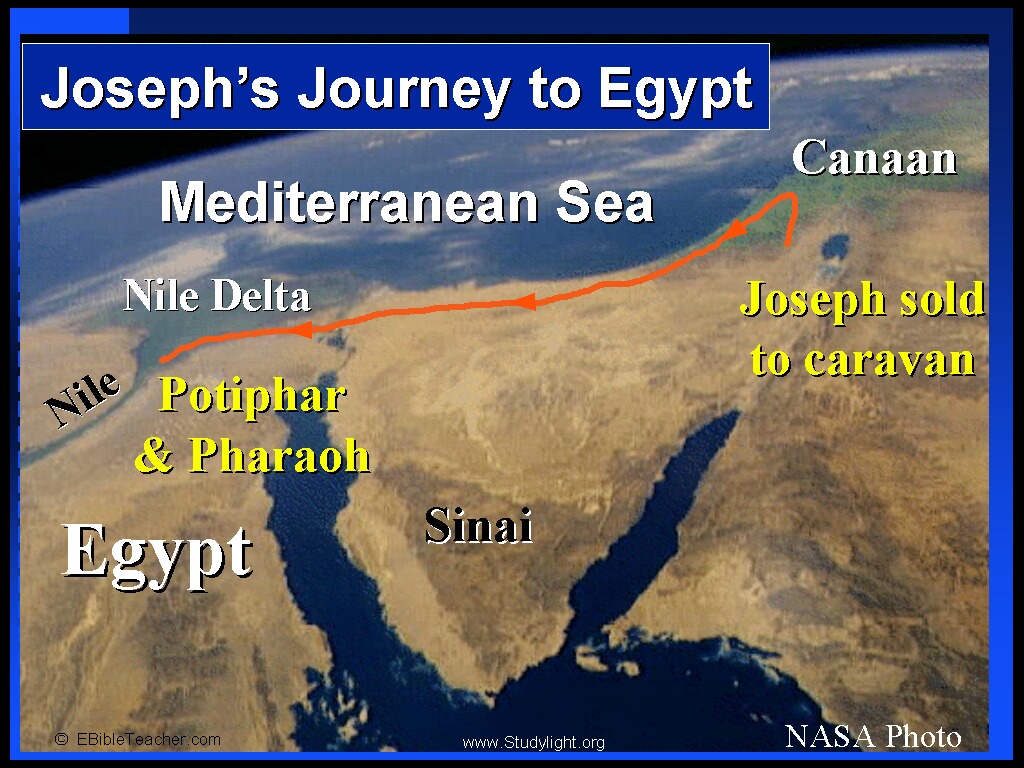 They now end up in slavery (Exodus 1), and are cruelly treated by the EgyptiansGod calls them out through Moses (again, becomes the chosen people)They are told to be people who represent God (see Exodus 20) – they are to have no god before God.They build a golden calf (Exodus 32) (Rejected God)People repent, and are restored (chosen people again)People reach Canaan, 12 spies are sent out – 10 of them comes back and says, we’ll never beat these armed men. It would’ve been better to be slaves in Egypt – some even say let’s go back to Egypt. (Numbers 14:1-4) (Rejected God)The entire generation was rejected by God (except for the 2 spies, Joshua and Caleb), and the next generation was able to enter the Promised Land of Canaan (chosen people)  Note, we either succeed as a generation or not – let’s succeed together!Israelites make it to the Promised Land – they are blessed! They have so much that they now put believe their security is in their wealth and their fortified land. Though the parents have experienced what God has done, they fail to tell their children about God. The next generation trusted in the wealth passed down from their parents (Judges 2:10) (Rejected God)God’s hand was not with the Israelites, and other nations attacked Israel and won. (Does this relate to us?)Israelites called out to the Lord repenting of their wayward ways, and put their trust in God again. God saved them by raising up judges (people empowered by God) to win impossible battles (you guys remember the 300 vs 135,000 – with Gideon empowered by God)Cycle occurs here where people put their trust in God (God accepts them to be chosen people again), then when things are good, they turn away from God (Rejects God)By the end of the book of Judges, Israel is in a terrible state – temples (modern-day churches) are out of shape and they don’t have devotion to God – God’s not pleased. God raises up prophets to declare His Word, what He needs the Israelites to do to come back to GodSamuel initially kicks butt, as the last ”judge” – but guess what the people felt? They looked at other nations and liked the security other nations had. You see, other nations had kings, fortified cities, the people in this generation didn’t know about the mighty power of God (Kind of like our times?). They wanted kings, and trust in power of administration, organization, power (Does this look like modern-day church? – is this why God is not able to work in our churches?)God gave them Saul, one that, with God’s strength was unstoppable. Israel was in power again (Chosen People). The problem is, Saul didn’t rely on the strength of God, but his own strength (Rejected God)God anointed David to be king in Saul’s place. David loved God and God was with him and his people Israel (Chosen People).David’s son Solomon became king. He loved God too, but as he received favor from God (wealth, wisdom, reputation), his heart lusted after foreign women, whom God forbade – they turned his heart toward other gods (1Kings 11:4-8) (Rejected God)The kingdom split apart – Solomon’s son Rehoboam became king, and the other tribes of Israel (11 of the 12) refused to listen to Rehoboam (1Kings 12:16 – see why on verse 11) – Israel (from here on, it refers to the 11 tribes) After 586 BC, Judah and Israel were ruined.Period of Restoration. Retrieved on October 8, 2009 from From http://www.abideinchrist.com/messages/eznetime.htmlApocrypha (6 other books not accepted as the canon of Scripture) talks about this period.Remember that God List of JudgesOthniel, the son of Kenaz from the tribe of Judah (3:7-11) Ehud, the son of Gerah from the tribe of Benjamin (3:12-30) Shamgar, the son of Anath from the tribe of Levi (3:31) Deborah (and Barak) (4:1-5:31) Gideon (also named Jerubbaal), the son of Joash from the tribe of Manasseh (6:1-8:32) Tola, the son of Puah from the tribe of Issachar (10:1-5) Jair, from the tribe of Gilead (10:1-5) Jephthah, from the tribe of Gilead (10:6-12:7) Ibzan, from the tribe of Judah (12:8-15) Elon, from the tribe of Zebulun (12:8-15) Abdon, the son of Hillel, the Piratoni, from the tribe of Ephraim (12:8-15) Samson, the son of Manoah, from the tribe of Dan (13:1-16:31) Epilogue: Israel's Decay (17:1-21:25) Micah's Idolatry and the Danites (17:1-18:31) Crime at Gibeah and War Against Benjamin (19:1-21:25)Kings of Judah (1 of 12 tribes)Kings of Israel (11 of 12 tribes)1 Rehoboam1 Jeroboam I2 Abijah2 Nadab3 Asa (I Love God)3 Baasha4 Jehoshaphat (I Love God)4 Elah5 Jehoram5 Zimri6 Ahaziah6 Omri7 Athaliah (mother of Ahaziah – killed all her sons and other princes to be take throne)7 Ahab8 Joash (son of Ahaziah) (I Love God)8 Ahaziah9 Amaziah (I kind of love God)9 Joram10 Uzziah (Azariah) (I kind of love God)10 Jehu (I Obeyed God, but not fully loved God) – See 2Kings 10:3111 Jotham (I kind of love God)11 Jehoahaz12 Ahaz12 Joash13 Hezekiah (I love God)13 Jeroboam II14 Manasseh14 Zechariah15 Amon15 Shallum (one month reign)16 Josiah (Found the “Book of the Law”) (I Love God)16 Menahem17 Jehoahaz17 Pekahiah18 Jehoiakim18 Pekah19 Jehoiachin19 Hoshea20 Zedekiah(Fall of Israel) Assyria takes overNo More Israel – 721 BC(Fall of Judah) Babylon takes overNo More Judah – 586 BCAll of God’s people (the Jews) are scattered (only a few hold to the belief of God, many (as prisoners of other countries) merge in with other cultures and “religions”DATEEVENTSJEWISH WRITINGFOREIGN POWERJEWISH LEADERPROPHETS overlap722DEPORTATION OF ISRAEL TO ASSYRIA. "Lost tribes of Israel" do not return. Samaritans live in the land of IsraelIsaiah, Micah, HoseaAssyria Hosea (Israel) Hezekiah (Judah) Isaiah, Micah, Hosea 605Battle of Carchemish – Egypt & Assyria defeated & end of Assyrian Empire. Daniel and group deported to Babylon JeremiahAssyria Jeremiah 597Ezekiel and 10,000 captives deported LamentationsBabylon Daniel586FALL OF JERUSALEM & TEMPLE BURNED  BabylonEzekiel40,000 deported to Babylon (II Kings 24:1, 10–16, 18; II Chron. 36:11–21; Jer. 52:1–11; Ezek. 1:1–2; Dan. 1:1–7) Jeremiah and group flee to Egypt (Jer. 42:15–22; 44:26–28)538Babylon surrenders to Cyrus "the Great"  RESTORATION PERIOD BEGINSMedo–Persia 537First group return from Captivity under ZERUBBABEL (Ezra 1:2–4). Restore the Altar & worship ZerubbabelZechariah535Second year of Return – Foundation of the TEMPLE begun and stopped by opposition Ezra520Rebuilding of Temple Resumed Haggai 516Temple Finished and Dedicated 473Esther is Queen of Persia Esther 458Second group returns to Jerusalem. Synagogues & Scribes founded Ezra NehemiahMalachi  445Nehemiah Rebuilds the Walls of Jerusalem  Nehemiah 433Nehemiah returns and institutes Reforms  MalachiOLD TESTAMENT HISTORY ENDS WITH THE BOOK OF MALACHI 400 silent years